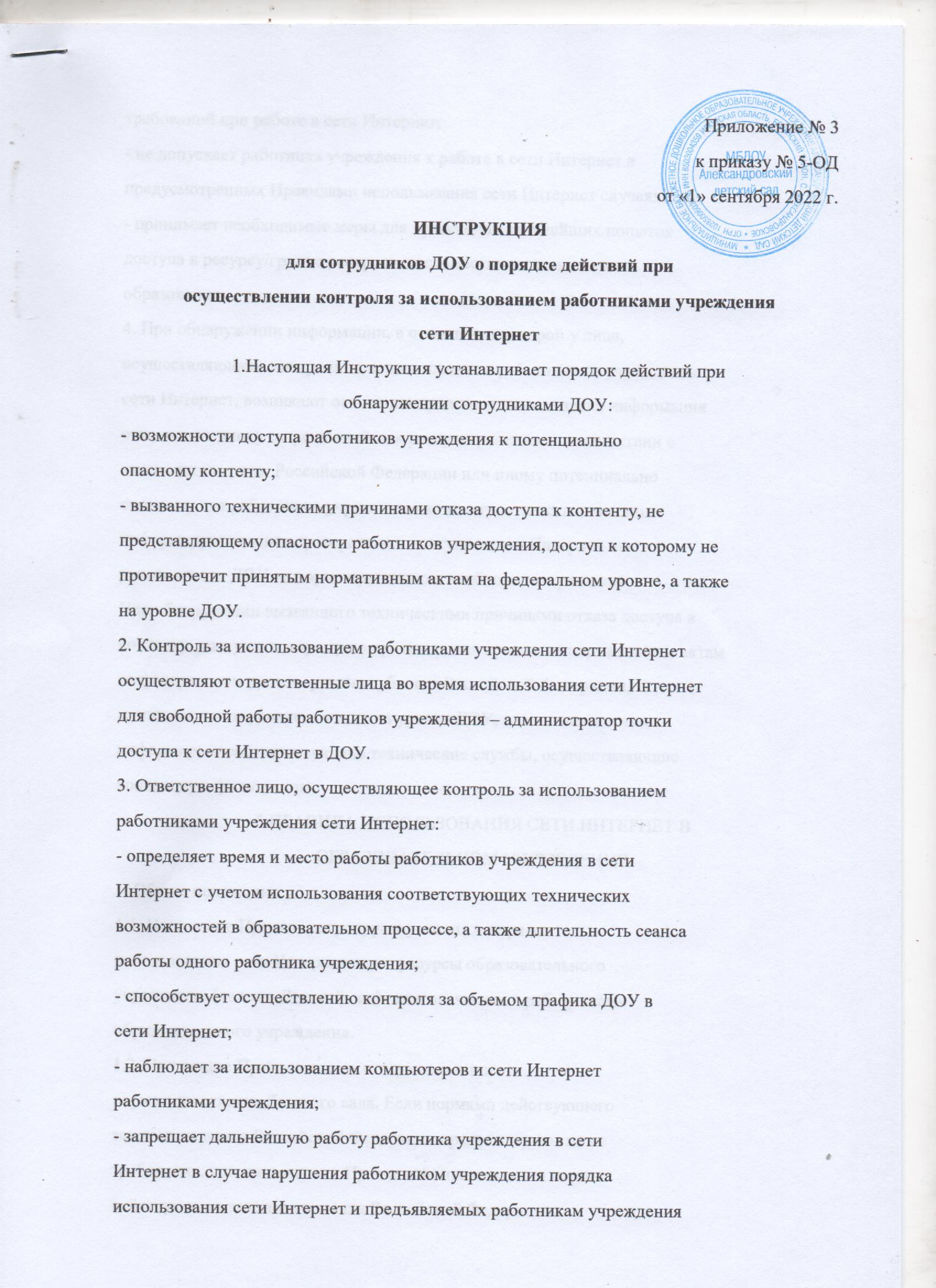 требований при работе в сети Интернет;- не допускает работника учреждения к работе в сети Интернет впредусмотренных Правилами использования сети Интернет случаях;- принимает необходимые меры для пресечения дальнейших попытокдоступа к ресурсу/группе ресурсов, несовместимых с задачамиобразования.4. При обнаружении информации, в отношении которой у лица,осуществляющего контроль за использованием работниками учреждениясети Интернет, возникают основания предполагать, что такая информацияотносится к числу запрещенной для распространения в соответствии сзаконодательством Российской Федерации или иному потенциальноопасному для работников учреждения контенту, ответственное лицоинформирует администратора точки доступа к сети Интернет илируководителя ДОУ, которые принимаю т необходимые решения.При обнаружении вызванного техническими причинами отказа доступа кконтенту, доступ к которому не противоречит принятым нормативным актамна федеральном уровне, уровне субъекта Российской Федерации,муниципальном уровне, а также на уровне ДОУ, ответственное лицоинформирует соответствующие технические службы, осуществляющиеконтентную фильтрацию.5.ПРАВИЛА ИСПОЛЬЗОВАНИЯ СЕТИ ИНТЕРНЕТ ВОБРАЗОВАТЕЛЬНОМ УЧРЕЖДЕНИИ1. Общие положения:1.1. Настоящие Правила регулируют условия и порядокиспользования сети Интернет через ресурсы образовательногоучреждения (далее – Детский сад) педагогическими работникамиобразовательного учреждения.1.2. Настоящие Правила имеют статус локальногонормативного акта Детского сада. Если нормами действующегозаконодательства Российской Федерации предусмотрены иныетребования, чем настоящими Правилами, применяются нормыдействующего законодательства Российской Федерации.1.3. Использование сети Интернет в Детском саде подчиненоследующим принципам:• соответствия образовательным целям;• способствования гармоничному формированию и развитиюличности;• уважения закона, авторских и смежных прав, а также иных прав, честии достоинства других граждан и пользователей Интернета;• приобретения новых навыков и знаний;• расширения применяемого спектра учебных и наглядных пособий;• социализации личности, введения в информационное общество.2. Организация и политика использования сети Интернет в ДОУ.2.1. Использование сети Интернет в ДОУ возможно исключительнопри условии ознакомления и согласия лица, пользующегося сетьюИнтернет в ДОУ, с настоящими Правилами. Ознакомление и согласиеудостоверяется подписью лица в листе ознакомления и согласия сПравилами.2.2. Заведующий является ответственным за обеспечениеэффективного и безопасного доступа к сети Интернет в ДОУ, а такжеза внедрение соответствующих технических, правовых и другихмеханизмов в ДОУ.2.3. Непосредственное определение политики доступа в Интернетосуществляет Совет ДОУ совместно с администрацией.• принимают решение о разрешении/блокировании доступа копределенным ресурсам и (или) категориям ресурсов сети Интернет,содержащим информацию, не совместимую с задачамиобразовательного процесса;• определяют характер и объем информации, публикуемой наИнтернет-ресурсах ДОУ;• дает заведующий ДОУ рекомендации о назначении и освобожденииот исполнения своих функций лиц, ответственных занепосредственный контроль безопасности работы в сети Интернет исоответствия ее целям и задачам образовательного процесса.2.4. При использовании сети Интернет в ДОУ осуществляетсядоступ только на ресурсы, содержание которых не противоречитзаконодательству Российской Федерации и не являютсянесовместимым с целями и задачами образования и воспитания детей.Проверка такого соответствия осуществляется с помощью специальныхтехнических средств и программного обеспечения контекстного ограничениядоступа, установленного в ДОУ или предоставленного оператором услугсвязи.Использование сети Интернет в ДОУ без применения данныхтехнических средств и программного обеспечения (например, в случаетехнического отказа) допускается только с индивидуального разрешениязаведующего ДОУ.В связи с тем, что технические средства и программное обеспечение немогут осуществлять полную фильтрацию ресурсов сети Интернет связанное счастотой обновления ресурсов сети, возможна опасность столкновения сресурсом, содержание которого противоречит законодательству РоссийскойФедерации и является несовместимым с целями и задачами образовательногопроцесса, ДОУ не несет ответственности за случайный доступ к подобнойинформации, размещенной не на сайте Детского сада.2.5. Принятие решения о политике доступа к ресурсам/группамресурсов сети Интернет принимается Советом ДОУ совместно садминистрацией самостоятельно либо с привлечением внешнихэкспертов, в качестве которых могут привлекаться:• педагоги Детского сада и других образовательных учреждений;• лица, имеющие специальные знания либо опыт работы врассматриваемойобласти;• представители органов управления образованием. При принятиирешения, эксперты руководствуются:•законодательством Российской Федерации;• специальными познаниями, в том числе полученными в результатепрофессиональной деятельности по рассматриваемой тематике;• интересами воспитанников, целями ДОУ;• рекомендациями профильных органов и организаций в сфереклассификации ресурсов сети Интернет.2.6. Отнесение определенных категорий и/или ресурсов всоответствующие группы, доступ к которым регулируется техническимсредствами и программным обеспечением контекстного техническогоограничения доступа к информации, технически осуществляется лицом,уполномоченным заведующим ДОУ.Категории ресурсов, в соответствии с которыми определяется политикаиспользования сети Интернет в ДОУ и доступ, к которым регулируетсятехническими средствами и программным обеспечением контекстноготехнического ограничения доступа к информации, определяются вустановленном порядке.3. Организация использования сайта МБДОУ.3.1 . Принципами размещения информации на сайте ДОУ являются:• соблюдение действующего законодательства Российской Федерации,интересов и прав граждан;•защита персональных данных воспитанников и сотрудников;• достоверность и корректность информации.3.2. Персональные данные воспитанников (фамилия и имя, класс,возраст, фотография, место жительства, телефоны и иные контакты,иные сведения личного характера) могут размещаться на сайтеДетского сада или иных Интернет-ресурсах только с письменногосогласия родителей или иных законных представителей детей.Персональные данные сотрудников ДОУ размещаются на сайтеобразовательного учреждения или иных Интернет-ресурсах только списьменного согласия сотрудника, чьи персональные данныеразмещаются.3.3. В информационных сообщениях о мероприятиях на сайтеДетского сада или иных Интернет-ресурсах без согласия лица или егозаконного представителя могут быть упомянуты только фамилия иимя учащегося либо фамилия, имя и отчество сотрудника, родителя.3.4. При истребовании такого согласия представитель ДОУ долженразъясняет лицу возможные риски и последствия опубликованияперсональных данных. Детский сад не несет ответственности в случаенаступления таких последствий, если имелось письменное согласиелица (его представителя) на опубликование персональных данных.4. Процедура использования сети Интернет.4.1. Использование сети Интернет в ДОУ осуществляется, какправило, в целях образовательного процесса. В рамках развитияличности, ее социализации и получения знаний в области сетиИнтернет и компьютерной грамотности лицо можетосуществлять доступ к ресурсам не образовательнойнаправленности.4.2. . Сотрудникам запрещается:• находиться на ресурсах, содержание и тематика которых являетсянедопустимой для несовершеннолетних и/или нарушающейзаконодательство Российской Федерации (эротика, порнография,пропаганда насилия, терроризма, политического или религиозногоэкстремизма, национальной, расовой и т.п. розни, иные ресурсы схожейнаправленности);• осуществлять любые сделки через Интернет;• осуществлять загрузки файлов на компьютер Детского сада безразрешения уполномоченного лица;• распространять оскорбительную, не соответствующуюдействительности, порочащую других лиц информацию, угрозы.4.3. При случайном обнаружении лицом, работающим в сети Интернет,ресурса, содержимое которого не совместимо с целями образовательногопроцесса, он обязан незамедлительно сообщить о таком ресурсеуполномоченному лицу с указанием его Интернет-адреса (URL) и покинутьданный ресурс.4.4 . Уполномоченное лицо обязано:• принять сообщение лица, работающего в сети Интернет;• довести информацию до сведения администрации для оценки ресурсаи принятия решения по политике доступа к нему в соответствии с п.2.3настоящих Правил;• направить информацию о некатегоризированном ресурсе операторутехнических средств и программного обеспечения техническогоограничения доступа к информации (в течение суток);• если обнаруженный ресурс явно нарушает законодательствоРоссийской Федерации – сообщить об обнаруженном ресурсе поспециальной «горячей линии» для принятия мер в соответствии сзаконодательством Российской Федерации (в течение суток).Передаваемая информация должна содержать:• Интернет-адрес (URL) ресурса;• Тематику ресурса, предположения о нарушении ресурсомзаконодательства Российской Федерации либо не совместимости с задачамиобразовательного процесса;• Дату и время обнаружения;Информацию об установленных в Образовательном учреждении техническихсредствах технического ограничения доступа к информации